Результати 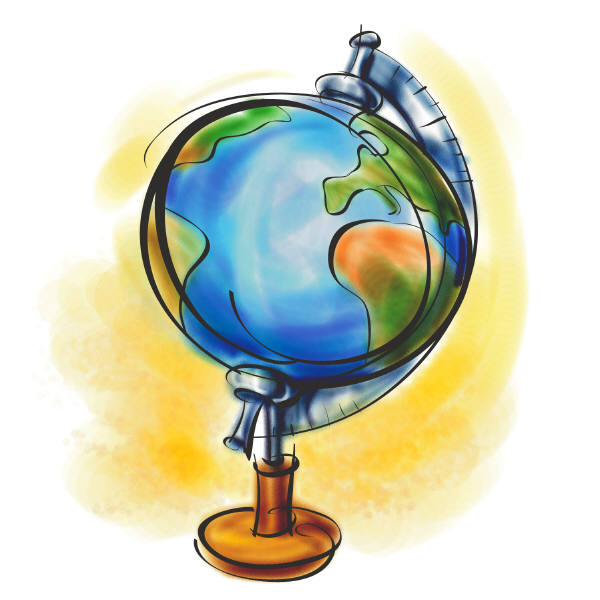 участі учнів Гадяцької гімназії імені Олени Пчілки Гадяцької районної радиПолтавської області у районних предметних олімпіадах у 2015 – 2016 н.р.Географія  №п/пПрізвище та ім’я учняКласМісцеУчитель1Пішняк Владислав8ІІ місцеВасюта Л.І.2.Хоменко Анна8ІІІ місцеВасюта Л.І.3.Ніков Дмитро8ІІІ місцеВасюта Л.І.4.Слободян Валентин9ІІІ місцеЛипівець Н.В.5.Басовський Владислав9ІІІ місцеЛипівець Н.В.6.Мартинов Максим10ІІ місцеВасюта Л.І.7.Видриган Владислав10ІІІ місцеВасюта Л.І.8.Коротков Віктор10ІІІ місцеВасюта Л.І.9.Богомол Катерина10ІІІ місцеВасюта Л.І.10.Шаблій Анна11І місцеВасюта Л.І.11.Котюк Любов11ІІ місцеВасюта Л.І.